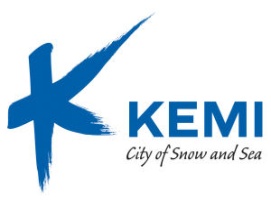 72ND Meeting of the Executive BoardKemi, 25-27 February 2015PROGRAMMEWEDNESDAY, 25 February 2015Afternoon	Arrival to Kemi19.30		Dinner at Hotel Merihovi, Keskuspuistokatu 6-8, KemiTHURSDAY, 26 February 2015Kemi City Hall, Valtakatu 26, Kemi9.00		Registration and coffee9.30-12.00	Meeting of the Executive Board open session10.40		Coffee & tea 12.00-12.20	Press conference12.30-13.30	Lunch (Panorama Café, the top floor of the Kemi City Hall)13.30-15.45	Continuation of the Board meeting closed session14.30		Coffee & tea16.00-17.00	Visit to museums of town history and regional art18.00-22.00	Dinner at the Snowcastle (Snow Restaurant) and get-together at the Castle		Lounge (dress code: warm and casual), Kauppakatu 29, KemiFRIDAY, 27 February 2015 08.00		Snowmobile safari  or09.00		Visit to Outokumpu Chrome Mine11.45		Lunch at Hotel MerihoviDeparture of participants